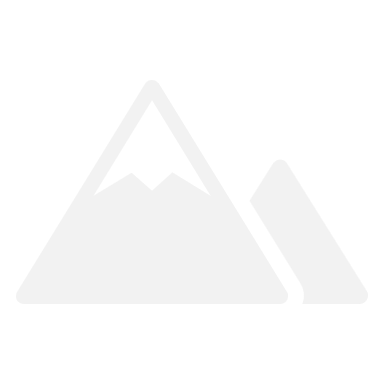 Lisez l’ensemble des consignes ci-dessous avant de lire l’énoncé :Proposez une réponse immédiate à la question posée en 2 phrases maximum (2’)Définissez les termes (10’)Compilez quelques connaissances sur 3 périodes historiques pour chacun des thèmes de l’énoncé (20’)Analysez la question en profondeur pour questionner, étudier les continuités et les ruptures et enfin lier les termes (10’)Reprenez votre réponse proposée en étape 1, et proposez une problématique (10’)Proposez une annonce de partie pour chacune des parties envisagées (10’)Sujet proposé :Pouvez-vous affirmer que la leçon d’EPS depuis 1967 a toujours concilié le développement de l’élève avec les apprentissages relatifs aux APSA ?Au cours du TD du 23/10, vous serez amené à rédiger un ou plusieurs bloc(s) argumentaire(s) sur la partie de votre choix.